ГБДОУ д/с №20Выборгский районКонспектИнтегрированного занятия «Путешествие в мир сказок»(Старший возраст)Воспитатель: Гycтoвa Л.M.г. Санкт-Петербург.Образовательные области:социально-коммуникативное развитие;речевое развитие;познавательное развитие;художественно-эстетическое развитие.Цель:Приобщать детей к словесному искусству на примере русской народной и авторской сказки (России и Франции: К.Н. Чуковский и Ш. Перро).Задачи:Развивать интерес детей к художественной литературе.Пополнять литературный баланс сказками.Развивать связную речь и обогащать активный словарь детей через игру и сказку.Развивать память, мышление, творческое воображение.Воспитывать	у детей способность испытывать	сострадание и сочувствие к сказочным героям.Оборудование:Три книги: русские народные сказки, сказки К.Н. Чуковского, сказки Ш. Перро.Муляжи грибов: съедобные и мухоморы, корзинки — две.Настольная	игра:	«Русские	народные	сказки	—	разрезные картинки».Портрет К.И. Чуковского, мольберт,	фломастеры	для решения кроссворда.Музыкальное сопровождение.Дети под музыку входят в зал, садятся на стульчики.Воспитатель: «Ребята, добрый день. Я знаю, что вы все любите сказки. Их вам и дома читают и ваши воспитатели в детском саду. В3книжных уголках у вас стоят книжки разных скачок: и русские народные, и литературные, написанные писателями, и сказки других стран.Но вот беда: пропали книжки. Как их вернуть в детский сад? Без них скучно, неинтересно, в сказках всегда побеждает Добро. Кто нам поможет?». Раздается стук в дверь.Воспитатель:  «Кто-то  к  нам  идет...  Может  сказки  вернулись?».Входит сказочница:«Здравствуйте, ребята! Эго  вас сказки пропали? Я сказочница. Все  сказки знаю».Воспитатель: «Уважаемая сказочница! Помогите нам сказки вернуть!Согласны на все ваши условия!».Сказочница: «Ну ладно, слушайте меня. Если выполните мои условия, тогда верну ваших друзей — сказки. Для этого надо пройти три испытания.  Вот  три  задания  разноцветных.  Выполните,  вернутся  ваши сказки.Дает первое задание Корзинки + Грибы.Воспитатель: «Какая же сказка без леса? Без полянки? Вот наша полянка, а на ней растут грибы разные... Вам, ребята старшей группы, надо в две корзинки собрать грибы: съедобные и несъедобные».Пoд музыку собирают. «Сказочный лес».Воспитатель: «Съедобные подарим Сказочнице за ее помощь нам, а несъедобные, отгадайте кому? Кто лечит всех зверей и птиц? «Приходи к нему лечиться и корова, и волчица, и жучок, и паучок, и медведица! Вcex излечит, исцелит добрый доктор... Айболит!». Кто же про него написал? Какой любимый писатель? (К.Н. Чуковский) Вот, дорогая Сказочница, эти грибы Вам, а эти — передайте, пожалуйста, Доктору Айболиту для ee о зверей!».Сказочница: «Спасибо за грибы для меня и Доктора Айболита, обязательно ему передам! А теперь второе задание. Мы живем с вами в стране... (Россия). Вы любите, знаете, читаете русские народные сказки,4которые сочинил сам народ, наши бабушки, дедушки и прадедушки... Вот про них загадки отгадайте».Читает загадки:«Не лежалось на окошке, Покатился по дорожке» («Колобок»)«Myxa дом себе нашла. Myxa добрая была.В доме том, в конце концов Стало множество жильцов» («Теремок»)«Ах ты, Петя, простота, Сплоховал немножко, Не послушался кота, Выглянул в окошко»(«Петушок — Золотой гребешок»)«Нет ни речки, ни пруда, Где воды напиться?Очень вкусная вода В ямке от копытца»(«Сестрица Алёнушка и братец Иванушка»)«Красна девица грустна Ей не нравится весна, Ей на солнце тяжко, Слезы льет бедняжка» («Снегурочка»)«По тропе, шагая бодро, Сами воду тащат ведра» («По щучьему веленью»)Сказочница: «Отгадали, молодцы!».Воспитатель:	«Давайте	поиграем,	соберем	сказку	из	частей	и вспомним, как она называется?».Раздает	по три листа	на группу. Под музыку дети собирают	и называют сказки. Сказочница проверяет, хвалит... Танец «Разноцветная игра»Воспитатель:	«Отдохни,	уважаемая	Сказочница!	А я поиграю	с ребятами. Я назову, а вы продолжите!».Царевна... (лягушка) Гуси... (лебеди)Серый... (волк) Мальчик... (с пальчик) Красная... (шапочка) Василиса... (Прекрасная) Сивка... (бурка)Кощей... (бессмертный) Петушок... (Золотой гребешок).Воспитатель: «Уважаемая Сказочница! Мы выполнили задание с русскими народными сказками!».Дети		«Раз, два, три! Сказки верни!»Сказочница возвращает книжку «Русские народные сказки». Сказочница: «Вот задание № 3».Отдает воспитателю.Воспитатель: «Ребята, как называется сказка, где тыква превращается в карету, а замарашка превращается в Принцессу, но после бала теряет6туфельку? («Золушка») Отгадали... Еще? Как называется сказка, где кот спасает своего хозяина, а всесильный людоед превращается в мышку?(«Кот	в	сапогах»)	Кто	их	написал?	Писатель Шарль Перро	из Франции. Во Франции тоже любят сказки...».Сказочница: «Молодцы! Возвращаю вам и эту книжку!».Передает воспитателю. См. танец «Добрый жук» из к/ф «Золушка».rp. №4Сказочница: «Но я знаю, что ребята подготовительной группы скоров школу пойдут, уже умеют читать и писать печатными буквами, и старшие буквы знают... Поэтому, чтобы вернулась третья книжка, в которой живет Доктор Айболит и его звери, и другие герои нашего любимого писателя, мы решим кроссворд. А Воспитательница мне поможет...».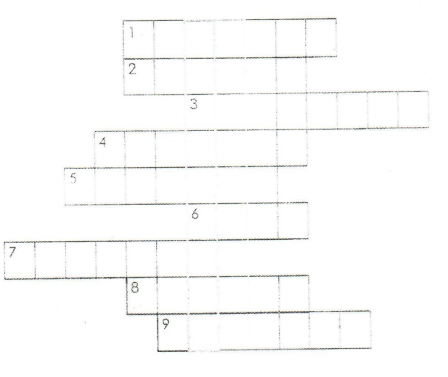 Но, как черная железная нога, Побежала, поскакала...(Кочерга)7И сейчас же брюки, брюки Так и прыгнули мне в руки,А за ними пирожок:«Ну-ка, съешь меня...(дружок)Я — Великий Умывальник, Знаменитый Мойдодыр, Умывальников НачальникИ мочалок... (Командир)Только вдруг из-за кусточка, Из-за синего лесочка,Из далеких из полей Прилетает... (Воробей)Пошла муха на базар И купила...(Самовар)У меня зазвонил телефон,Кто говорит?(Слон)8Н сказала скалка:«Мне Федору жалко». Н сказала чашка:«Ах, она... (Бедняжка)А потом позвонили мартышки:Пришлите, пожалуйста... (Книжки)А с ним и зайчиха-мать Тоже пошла танцевать.И смеется она и кричит:«Ну, спасибо тебе... (Айболит)Воспитатель пишет слова на мольберте, а дети читают слова и ключевое слово: «Чуковский». Показывает портрет К.Н. Чуковского.Сказочница: «А какие сказки К.Н. Чуковского вы знаете и любите?». Дети- «Мойдодыр», «Тараканище»,  «Муха-Цокотуха»,  «Телефон»,«Федорино горе», «Путаница», «Доктор Айболит». «Раз, два, три! Сказки верни!».Сказочница хвалит и возвращает сказки К.Н. Чуковского. Воспитатель: «Спасибо тебе, Сказочница! Книжки к нам вернулись!Ребята действительно их знают и любят, и сказки больше не пропадут!».Сказочница: «Молодцы! А мне пopa в другой детский сад! Хотя мне было с вами интересно, но разрешите с вами попрощаться, так как у меня много дел... сказочных! До свидания!».«Общий танец».Под музыку выходим...